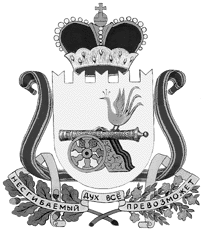 администрация муниципального образования«Вяземский район» смоленской областиПОСТАНОВЛЕНИЕот 25.02.2016 № 219В соответствии с  Федеральным  законом от 06.10.2003 № 131-ФЗ                    «Об общих принципах организации местного самоуправления в Российской Федерации», Жилищным кодексом Российской Федерации, законом Смоленской области от 31.10.2013 № 114-з «О регулировании отдельных вопросов в сфере обеспечения своевременного проведения капитального ремонта общего имущества в многоквартирных домах, расположенных на территории Смоленской области», руководствуясь Уставом муниципального образования «Вяземский район» Смоленской области и в целях обеспечения проведения капитального ремонта общего имущества во всех многоквартирных домах на территории Вяземского района Смоленской области, за исключением домов, признанных в установленном Правительством Российской Федерации порядке аварийными и подлежащими сносу,Администрация муниципального образования «Вяземский район» Смоленской  области  постановляет:Внести в постановление Администрации муниципального образования «Вяземский район» Смоленской области от 26.12.2013 № 1828              «Об утверждении   муниципальной  программы  «Капитальный ремонт общего имущества в многоквартирных домах Вяземского района  Смоленской области на 2014-2043 годы» (в редакции постановления Администрации муниципального образования «Вяземский район» Смоленской области от 17.07.2015 № 1279)   изменения, изложив ее в новой редакции (прилагается).2. Опубликовать настоящее постановление в газете «Вяземский вестник» и разместить на официальном сайте Администрации муниципального образования «Вяземский район» Смоленской области.3. Контроль за исполнением данного постановления возложить на заместителя Главы Администрации муниципального образования «Вяземский район» Смоленской области – начальника управления жилищно – коммунального хозяйства, транспорта и дорожного хозяйства В.Г. Лосева.Глава Администрациимуниципального образования«Вяземский район» Смоленской области                                             И.В. ДемидоваМуниципальная программа«Капитальный ремонт общего имущества в многоквартирных домах Вяземского района  Смоленской области на 2014-2043 годы»г. Вязьма 2015 годПАСПОРТ  муниципальной  программы Вяземского района Смоленской области «Капитальный ремонт общего имущества в многоквартирных домах Вяземского района  Смоленской области на 2014-2043 годы»I.  Общая характеристика социально-экономической сферы реализации муниципальной программыМониторинг реализации муниципальных программ по проведению капитального ремонта многоквартирных домов в 2009 - 2012 годах показал, что при формировании адресных перечней многоквартирных домов, подлежащих капитальному ремонту на 2009 - 2012 годы, в работы по капитальному ремонту многоквартирных домов включались не все конструктивные элементы, требующие ремонта, что не позволяло привести многоквартирные дома в удовлетворительное состояние в полном объеме.В связи с высокой социальной важностью задачи надлежащего содержания многоквартирных домов требуется обеспечение оптимизации процессов планирования капитального ремонта. Очередность проведения капитального ремонта общего имущества в многоквартирных домах определяется исходя из критериев,   установленных в статье 4 закона Смоленской области от 31.10.2013 № 114-з «О регулировании отдельных вопросов в сфере обеспечения своевременного проведения капитального ремонта общего имущества в многоквартирных домах, расположенных на территории Смоленской области».       В первоочередном порядке предусматривается проведение капитального ремонта:1) общего имущества в многоквартирных домах, в которых требовалось проведение капитального ремонта на дату приватизации первого жилого помещения при условии, что такой капитальный ремонт не проведен на дату утверждения или актуализации региональной программы капитального ремонта;2) многоквартирных домов, капитальный ремонт которых требуется в порядке установления необходимости проведения капитального ремонта общего имущества в многоквартирном доме, утвержденном Правительством Российской Федерации;3) год ввода в эксплуатацию многоквартирного дома;4) дата проведения последнего капитального ремонта общего имущества в многоквартирном доме.Реализация указанных принципов должна обеспечить перспективное планирование капитального ремонта жилищного фонда с учетом фактического технического состояния конструктивных элементов многоквартирных домов.Положения Жилищного кодекса Российской Федерации определяют принципиальный подход к организации капитального ремонта жилищного фонда.В соответствии со статьей 158  Жилищного кодекса Российской Федерации собственник помещения в многоквартирном доме обязан нести расходы на содержание принадлежащего ему помещения, а также участвовать  в расходах на содержание общего имущества в многоквартирном доме соразмерно своей доле в праве общей собственности на это имущество  путем  внесения  платы за содержание и ремонт жилого помещения и взносов на капитальный ремонт.Принимая во внимание необходимость упорядочения мероприятий по планированию и организации капитального ремонта в условиях реализации Жилищного кодекса Российской Федерации, дальнейшее выполнение капитального ремонта жилищного фонда необходимо осуществлять программно-целевым методом в рамках долгосрочной адресной программы по капитальному ремонту общего имущества многоквартирных домов, обеспеченной соответствующим финансированием, а также системой планирования и контроля.Основными целями муниципальной  программы проведения капитального ремонта общего имущества в многоквартирных домах в Вяземском районе Смоленской области на 2014 - 2043 годы (далее - Программа) являются:- создание безопасных и благоприятных условий проживания граждан, внедрение ресурсосберегающих технологий;-  обеспечение проведения капитального ремонта общего имущества во всех многоквартирных домах в муниципальных образованиях, за исключением домов, признанных в установленном Правительством Российской Федерации порядке аварийными и подлежащими сносу.В рамках реализации Программы будут решаться следующие основные задачи:- создание безопасных и благоприятных условий проживания граждан;- улучшение эксплуатационных характеристик общего имущества в многоквартирных домах;- обеспечение сохранности многоквартирных домов и повышение комфортности проживания в них граждан;- приведение многоквартирных домов, участвующих в капитальном ремонте,  в соответствие с требованиями  энергоэффективности,  действующими на момент выполнения капитального ремонта.Программа реализуется в 2014 - 2043 годах.II. Приоритеты муниципальной политики в сфере реализации муниципальной программы, цели,  целевые показатели, описание ожидаемых конечных результатов, сроки и этапы реализации муниципальной программыВ соответствии со стратегическими направлениями социально-экономического развития муниципального образования «Вяземский район» Смоленской области на 2012-2020 годы,  утвержденными решением Вяземского районного Совета депутатов от 25.01.2012  № 1,  одной из задач  стратегической цели государственной жилищной политики на территории Вяземского района  по формированию рынка доступного жилья, обеспечению комфортных условий проживания граждан, созданию эффективного жилищного сектора является  приведение существующего жилищного фонда и коммунальной инфраструктуры в соответствие со стандартами качества.Исходя из описания существующих при эксплуатации жилищно-коммунального комплекса муниципального образования «Вяземский район» Смоленской области проблем,  целью Программы  является создание безопасных и благоприятных условий проживания граждан, внедрение ресурсосберегающих технологий и обеспечение проведения капитального ремонта общего имущества во всех многоквартирных домах в муниципальных образованиях, за исключением домов, признанных в установленном Правительством Российской Федерации порядке аварийными и подлежащими сносу путем определения очередности и срока проведения капитального ремонта общего имущества в многоквартирных домах в соответствии с условиями, определенными нормативными правовыми актами Смоленской области и требованиями федерального законодательства.Программа формируется на срок 30 лет, необходимый для проведения капитального ремонта общего имущества во всех многоквартирных домах, расположенных на территории Вяземского района Смоленской области.Программа формируется для всех многоквартирных домов, находящихся на территории Вяземского района Смоленской области, вне зависимости от того, какой способ формирования фонда капитального ремонта выбран собственниками помещений в многоквартирном доме, и вне зависимости от формы собственности помещений в таких домах.В целях реализации Программы, конкретизации сроков проведения капитального ремонта общего имущества в многоквартирных домах, уточнения планируемых видов услуг и (или) работ по капитальному ремонту общего имущества в многоквартирных домах, определения видов и объема государственной поддержки, муниципальной поддержки капитального ремонта органы местного самоуправления обязаны утверждать краткосрочные (сроком до трех лет) планы реализации Программы в порядке, установленном Администрацией Смоленской области.Программа подлежит ежегодной актуализации. Программа утверждается с учетом внесенных в нее изменений и дополнений не позднее 1 декабря каждого года. Внесение изменений в Программу, предусматривающих перенос установленного срока капитального ремонта на более поздний период и сокращение перечня планируемых видов услуг и (или) работ по капитальному ремонту, не допускается, за исключением случаев принятия соответствующего решения собственниками помещений в этом многоквартирном доме.Целевые  показатели эффективности, позволяющие оценить ход реализации  Программы, представлены в приложении 1 к Программе. III. Обоснование ресурсного обеспечения муниципальной                            программыРесурсным обеспечением Программы являются средства собственников помещений в многоквартирных домах. Финансирование работ по капитальному ремонту общего имущества в многоквартирных домах может осуществляться с применением мер финансовой поддержки, предоставляемой товариществам собственников жилья, жилищным, жилищно-строительным кооперативам или иным специализированным потребительским кооперативам, управляющим организациям, региональному оператору за счет средств федерального бюджета, средств бюджета Смоленской области,  бюджетов поселений Вяземского района Смоленской области.IV. Обобщенная характеристика основных мероприятий, входящих в состав муниципальной программыМероприятия Программы направлены на реализацию проведения капитального ремонта общего имущества многоквартирных домов.Мероприятия Программы реализуются на основании адресных перечней многоквартирных домов, подлежащих капитальному ремонту, - приложений к Программе, ежегодно корректируемых.Капитальному ремонту не подлежат многоквартирные дома, относящиеся к категории непригодных для проживания (аварийных и подлежащих сносу или реконструкции).Состав общего имущества многоквартирного дома, подлежащего капитальному ремонту, определяется в соответствии с пунктами 2 - 9 Правил содержания общего имущества в многоквартирном доме, утвержденных Постановлением   Правительства   Российской Федерации от 13 августа 2006 года № 491.Капитальный ремонт общего имущества многоквартирного дома должен включать устранение неисправностей всех изношенных элементов, восстановление или замену (кроме полной замены каменных и бетонных фундаментов, несущих стен и каркасов) их на более долговечные и экономичные, улучшающие эксплуатационные показатели ремонтируемых зданий. При этом может осуществляться экономически целесообразная модернизация здания или конструктивных элементов: увеличение количества и качества услуг, оснащение недостающими видами инженерного оборудования.В первоочередном порядке Программой предусматривается проведение капитального ремонта общего имущества в многоквартирных домах, в которых:1) требовалось проведение капитального ремонта на дату приватизации первого жилого помещения при условии, что такой капитальный ремонт не проведен на дату утверждения или актуализации региональной программы капитального ремонта;2)  капитальный ремонт  требуется в порядке установления необходимости проведения капитального ремонта общего имущества в многоквартирном доме, утвержденном Правительством Российской Федерации;3) требуется в соответствии с годом ввода в эксплуатацию многоквартирного дома;4) требуется в соответствии с датой проведения последнего капитального ремонта общего имущества в многоквартирном доме.Очередность осуществления капитального ремонта общего имущества в многоквартирных домах определяется на основании сведений технических/кадастровых паспортов многоквартирных домов с учетом положений Жилищного кодекса Российской Федерации и в соответствии с критериями очередности, установленными в статье 4 Закона Смоленской области от  31.10.2013 № 114-з  «О регулировании отдельных вопросов в сфере обеспечения своевременного проведения капитального ремонта общего имущества в многоквартирных домах, расположенных на территории Смоленской области».Разработка проектной документации на капитальный ремонт многоквартирных домов в рамках Программы должна предусматривать:- проведение технического обследования с составлением акта;- составление проектной документации для всех проектных решений по замене конструкций, инженерных систем или устройству их вновь и другим аналогичным работам;- составление сметной документации с отметкой специализированной экспертной организации в области проектирования и строительства о правильности применения расценок;- разработку проекта организации капитального ремонта;- проект производства работ, который разрабатывается подрядной организацией.Интервал времени между утверждением проектной документации и началом ремонтно-строительных работ не должен превышать 2 года. Устаревшие проекты должны перерабатываться проектными организациями по заданиям заказчиков с целью доведения их технического уровня до современных требований и утверждаться в порядке, установленном для утверждения вновь разработанных проектов.Перечень услуг и (или) работ по капитальному ремонту общего имущества в многоквартирном доме, оказание и (или) выполнение которых финансируются за счет средств фонда капитального ремонта, сформированного исходя из минимального размера взноса, установленного Администрацией Смоленской области, установлен статьей 5 закона Смоленской области            от 31.10.2013 № 114-3  «О регулировании отдельных вопросов в сфере обеспечения своевременного проведения капитального ремонта общего имущества в многоквартирных домах, расположенных на территории Смоленской области».В случае принятия  собственниками  помещений в многоквартирном доме решения об установлении взноса на капитальный ремонт в размере, превышающем минимальный размер взноса на капитальный ремонт, часть фонда капитального ремонта, сформированная за счет данного превышения, по решению общего собрания собственников помещений в многоквартирном доме может использоваться на финансирование дополнительных работ по капитальному ремонту общего имущества в многоквартирном доме.Адресный перечень всех многоквартирных домов, расположенных на территории Вяземского района  Смоленской области, за исключением многоквартирных домов, признанных в установленном Правительством Российской Федерации порядке аварийными и подлежащими сносу, в соответствии с очередностью, определенной исходя из критериев, установленных законом Смоленской области от 31.10.2013 № 114-3 «О регулировании отдельных вопросов в сфере обеспечения своевременного проведения капитального ремонта общего имущества в многоквартирных домах, расположенных на территории Смоленской области», указан в приложении  4 к Программе.Сведения о плане реализации муниципальной программы приведены в приложении 2 к Программе.V. Основные меры правового регулирования в сфере реализации муниципальной программыОсновным нормативным правовым документом в сфере реализации муниципальной программы является Закон Смоленской области от 31.10.2013          № 114-3 «О регулировании отдельных вопросов в сфере обеспечения своевременного проведения капитального ремонта общего имущества в многоквартирных домах, расположенных на территории Смоленской области».Программа подлежит актуализации не реже чем 1 раз в год.Сведения об основных мерах правового регулирования в сфере реализации муниципальной программы  приведены в приложении 3.Общее руководство и управление Программой осуществляет Департамент Смоленской области по жилищно-коммунальному хозяйству.Контроль за реализацией Программы осуществляют:- Администрация Смоленской области;- Департамент Смоленской области по жилищно-коммунальному хозяйству;- Департамент бюджета и финансов Смоленской области;- Администрация  муниципального образования «Вяземский район» Смоленской области.- региональный оператор - Фонд проведения капитального ремонта общего имущества в многоквартирных домах Смоленской области (далее – Фонд).Отчет Администрации муниципального образования «Вяземский район» Смоленской области о реализации Программы должен содержать:- общий объем фактически произведенных расходов, в том числе по источникам финансирования;- перечень выполненных мероприятий;- перечень незавершенных мероприятий;- анализ причин несвоевременного завершения необходимых мероприятий;- предложения о корректировке Программы.Отчет о реализации Программы представляется:- Администрацией муниципального  образования «Вяземский район» Смоленской области - Департаменту Смоленской области по жилищно-коммунальному хозяйству  не позднее 1 февраля года, следующего за годом реализации Программы;Информирование Департамента Смоленской области по жилищно-коммунальному хозяйству о ходе исполнения Программы по установленной форме осуществляется:- Администрацией муниципального  образования «Вяземский район» Смоленской области - еженедельно.Управление печати и телерадиовещания Смоленской области совместно с Департаментом Смоленской области по жилищно-коммунальному хозяйству и администрациями поселений муниципального  образования «Вяземский район» Смоленской области обеспечивают своевременность, доступность и доходчивость информации:- о содержании правовых актов и решений органов исполнительной власти области, органов местного самоуправления о подготовке, принятии и реализации Программы;- о ходе реализации Программы, текущей деятельности органов исполнительной власти и органов местного самоуправления по выполнению Программы;- о системе контроля за расходованием средств Фонда, за выполнением Программы с указанием наименований контролирующих органов, фамилий, имен и отчеств руководителей контролирующих органов, времени их приема, адресов почтовой связи и электронной почты, телефонов и телефаксов контролирующих органов;- о планируемых и фактических итоговых результатах выполнения Программы.Информацию о подготовке и реализации Программы рекомендуется предоставлять собственникам жилых помещений в многоквартирных домах с использованием всех доступных средств массовой информацииО внесении изменений в постановление Администрации муниципального образования «Вяземский район» Смоленской области от 26.12.2013 № 1828Приложениек постановлению Администрации муниципального образования «Вяземский район» Смоленской области (в редакции постановления Администрации муниципального образования «Вяземский район» Смоленской области от 26.12.2013 № 1828, от 17.07.2015 № 1279                         от 25.02.2016 № 219)Ответственный исполнитель муниципальной программы Управление  ЖКХ, транспорта и дорожного хозяйства Администрации муниципального образования «Вяземский район» Смоленской областиИсполнители основных мероприятий муниципальной программыНО «Региональный фонд капитального ремонта многоквартирных домов Смоленской области, Администрации муниципальных образований Вяземского района  Смоленской области, товарищества собственников жилья, жилищные, жилищно-строительные кооперативы, другие специализированные потребительские кооперативыЦель муниципальной программы- создание безопасных и благоприятных условий проживания граждан, внедрение ресурсосберегающих технологий;- обеспечение проведения капитального ремонта общего имущества во всех многоквартирных домах в муниципальных образованиях, за исключением домов, признанных в установленном Правительством Российской Федерации порядке аварийными и подлежащими сносу.Целевые показатели реализации муниципальной программыКоличество многоквартирных домов, в которых проведен капитальный ремонт, - не менее 614;- общая площадь многоквартирных домов, в которых проведен капитальный ремонт, - не менее 1 559,5 тыс. кв. м.Сроки (этапы) реализации муниципальной программы2014-2043 годыИсточники финансирования ПрограммыСредства собственников помещений в многоквартирных домах путем внесения обязательных ежемесячных взносов на капитальный ремонт общего имущества в многоквартирных домах. Финансирование работ по капитальному ремонту общего имущества в многоквартирных домах может осуществляться с применением мер финансовой поддержки, предоставляемой товариществам собственников жилья, жилищным, жилищно-строительным кооперативам, или иным специализированным потребительским кооперативам, управляющим организациям, региональному оператору за счет средств федерального бюджета, средств бюджета Смоленской области,  бюджетов поселений Вяземского района Смоленской области.Ожидаемые результаты реализации муниципальной программы       -  реализация гражданами права на безопасные и благоприятные условия проживания;- улучшение эксплуатационных характеристик общего имущества в многоквартирных домах;- приведение многоквартирных домов, участвующих в капитальном ремонте, в соответствие с требованиями энергоэффективности, действующими на момент выполнения капитального ремонта.Приложение  1  к муниципальной программе «Капитальный ремонт общего имущества в многоквартирных домах Вяземского района  Смоленской области на 2014-2043 годы»Приложение  1  к муниципальной программе «Капитальный ремонт общего имущества в многоквартирных домах Вяземского района  Смоленской области на 2014-2043 годы»Приложение  1  к муниципальной программе «Капитальный ремонт общего имущества в многоквартирных домах Вяземского района  Смоленской области на 2014-2043 годы»Приложение  1  к муниципальной программе «Капитальный ремонт общего имущества в многоквартирных домах Вяземского района  Смоленской области на 2014-2043 годы»Целевые показатели реализации муниципальной программы «Капитальный ремонт общего имущества в многоквартирных домах Вяземского района  Смоленской области на 2014-2043 годы»Целевые показатели реализации муниципальной программы «Капитальный ремонт общего имущества в многоквартирных домах Вяземского района  Смоленской области на 2014-2043 годы»Целевые показатели реализации муниципальной программы «Капитальный ремонт общего имущества в многоквартирных домах Вяземского района  Смоленской области на 2014-2043 годы»Целевые показатели реализации муниципальной программы «Капитальный ремонт общего имущества в многоквартирных домах Вяземского района  Смоленской области на 2014-2043 годы»Целевые показатели реализации муниципальной программы «Капитальный ремонт общего имущества в многоквартирных домах Вяземского района  Смоленской области на 2014-2043 годы»Целевые показатели реализации муниципальной программы «Капитальный ремонт общего имущества в многоквартирных домах Вяземского района  Смоленской области на 2014-2043 годы»Целевые показатели реализации муниципальной программы «Капитальный ремонт общего имущества в многоквартирных домах Вяземского района  Смоленской области на 2014-2043 годы»Целевые показатели реализации муниципальной программы «Капитальный ремонт общего имущества в многоквартирных домах Вяземского района  Смоленской области на 2014-2043 годы»Целевые показатели реализации муниципальной программы «Капитальный ремонт общего имущества в многоквартирных домах Вяземского района  Смоленской области на 2014-2043 годы»№ п/пНаименование подпрограммы и показателяЕд. изм.Базовые значения показателей по годамБазовые значения показателей по годамПланируемые значения показателей ( на период планирования бюджета) Планируемые значения показателей ( на период планирования бюджета) Планируемые значения показателей ( на период планирования бюджета) Прогнозные значения показателей№ п/пНаименование подпрограммы и показателяЕд. изм.20122013201420152016Последующие годы реализации программы1.Муниципальная программаколичество многоквартирных домов, в которых проведен капитальный ремонтед.9  4323257не менее 614;общая площадь многоквартирных домов, в которых проведен капитальный ремонттыс. кв. м.23,97,2495,995,9225,85- не менее 1 559,5Приложение  2  к муниципальной программе «Капитальный ремонт общего имущества в многоквартирных домах Вяземского района  Смоленской области на 2014-2043 годы»Приложение  2  к муниципальной программе «Капитальный ремонт общего имущества в многоквартирных домах Вяземского района  Смоленской области на 2014-2043 годы»Приложение  2  к муниципальной программе «Капитальный ремонт общего имущества в многоквартирных домах Вяземского района  Смоленской области на 2014-2043 годы»Приложение  2  к муниципальной программе «Капитальный ремонт общего имущества в многоквартирных домах Вяземского района  Смоленской области на 2014-2043 годы»Приложение  2  к муниципальной программе «Капитальный ремонт общего имущества в многоквартирных домах Вяземского района  Смоленской области на 2014-2043 годы»Приложение  2  к муниципальной программе «Капитальный ремонт общего имущества в многоквартирных домах Вяземского района  Смоленской области на 2014-2043 годы»Приложение  2  к муниципальной программе «Капитальный ремонт общего имущества в многоквартирных домах Вяземского района  Смоленской области на 2014-2043 годы»План реализации муниципальной программы«Капитальный ремонт общего имущества в многоквартирных домах Вяземского района  Смоленской области  на 2014-2043 годы»План реализации муниципальной программы«Капитальный ремонт общего имущества в многоквартирных домах Вяземского района  Смоленской области  на 2014-2043 годы»План реализации муниципальной программы«Капитальный ремонт общего имущества в многоквартирных домах Вяземского района  Смоленской области  на 2014-2043 годы»План реализации муниципальной программы«Капитальный ремонт общего имущества в многоквартирных домах Вяземского района  Смоленской области  на 2014-2043 годы»План реализации муниципальной программы«Капитальный ремонт общего имущества в многоквартирных домах Вяземского района  Смоленской области  на 2014-2043 годы»План реализации муниципальной программы«Капитальный ремонт общего имущества в многоквартирных домах Вяземского района  Смоленской области  на 2014-2043 годы»План реализации муниципальной программы«Капитальный ремонт общего имущества в многоквартирных домах Вяземского района  Смоленской области  на 2014-2043 годы»План реализации муниципальной программы«Капитальный ремонт общего имущества в многоквартирных домах Вяземского района  Смоленской области  на 2014-2043 годы»План реализации муниципальной программы«Капитальный ремонт общего имущества в многоквартирных домах Вяземского района  Смоленской области  на 2014-2043 годы»План реализации муниципальной программы«Капитальный ремонт общего имущества в многоквартирных домах Вяземского района  Смоленской области  на 2014-2043 годы»План реализации муниципальной программы«Капитальный ремонт общего имущества в многоквартирных домах Вяземского района  Смоленской области  на 2014-2043 годы»План реализации муниципальной программы«Капитальный ремонт общего имущества в многоквартирных домах Вяземского района  Смоленской области  на 2014-2043 годы»План реализации муниципальной программы«Капитальный ремонт общего имущества в многоквартирных домах Вяземского района  Смоленской области  на 2014-2043 годы»№ п/пНаименование мероприятияИсполнитель мероприятияИсполнитель мероприятияИсточники финансированияОбъем средств на реализацию муниципальной программы на отчетный год и плановый период, (тыс. руб.)Объем средств на реализацию муниципальной программы на отчетный год и плановый период, (тыс. руб.)Объем средств на реализацию муниципальной программы на отчетный год и плановый период, (тыс. руб.)Объем средств на реализацию муниципальной программы на отчетный год и плановый период, (тыс. руб.)Объем средств на реализацию муниципальной программы на отчетный год и плановый период, (тыс. руб.)Планируемое значение показателя на реализацию муниципальной программы на отчетный год и плановый период, (тыс. руб.)Планируемое значение показателя на реализацию муниципальной программы на отчетный год и плановый период, (тыс. руб.)Планируемое значение показателя на реализацию муниципальной программы на отчетный год и плановый период, (тыс. руб.)№ п/пНаименование мероприятияИсполнитель мероприятияИсполнитель мероприятияИсточники финансированиявсеговсего   201420152016   201420152016 Цель муниципальной программы:  обеспечение проведения капитального ремонта общего имущества во всех многоквартирных домах в муниципальных образованиях, за исключением домов, признанных в установленном Правительством Российской Федерации порядке аварийными и подлежащими сносу. Цель муниципальной программы:  обеспечение проведения капитального ремонта общего имущества во всех многоквартирных домах в муниципальных образованиях, за исключением домов, признанных в установленном Правительством Российской Федерации порядке аварийными и подлежащими сносу. Цель муниципальной программы:  обеспечение проведения капитального ремонта общего имущества во всех многоквартирных домах в муниципальных образованиях, за исключением домов, признанных в установленном Правительством Российской Федерации порядке аварийными и подлежащими сносу. Цель муниципальной программы:  обеспечение проведения капитального ремонта общего имущества во всех многоквартирных домах в муниципальных образованиях, за исключением домов, признанных в установленном Правительством Российской Федерации порядке аварийными и подлежащими сносу. Цель муниципальной программы:  обеспечение проведения капитального ремонта общего имущества во всех многоквартирных домах в муниципальных образованиях, за исключением домов, признанных в установленном Правительством Российской Федерации порядке аварийными и подлежащими сносу. Цель муниципальной программы:  обеспечение проведения капитального ремонта общего имущества во всех многоквартирных домах в муниципальных образованиях, за исключением домов, признанных в установленном Правительством Российской Федерации порядке аварийными и подлежащими сносу. Цель муниципальной программы:  обеспечение проведения капитального ремонта общего имущества во всех многоквартирных домах в муниципальных образованиях, за исключением домов, признанных в установленном Правительством Российской Федерации порядке аварийными и подлежащими сносу. Цель муниципальной программы:  обеспечение проведения капитального ремонта общего имущества во всех многоквартирных домах в муниципальных образованиях, за исключением домов, признанных в установленном Правительством Российской Федерации порядке аварийными и подлежащими сносу. Цель муниципальной программы:  обеспечение проведения капитального ремонта общего имущества во всех многоквартирных домах в муниципальных образованиях, за исключением домов, признанных в установленном Правительством Российской Федерации порядке аварийными и подлежащими сносу. Цель муниципальной программы:  обеспечение проведения капитального ремонта общего имущества во всех многоквартирных домах в муниципальных образованиях, за исключением домов, признанных в установленном Правительством Российской Федерации порядке аварийными и подлежащими сносу. Цель муниципальной программы:  обеспечение проведения капитального ремонта общего имущества во всех многоквартирных домах в муниципальных образованиях, за исключением домов, признанных в установленном Правительством Российской Федерации порядке аварийными и подлежащими сносу. Цель муниципальной программы:  обеспечение проведения капитального ремонта общего имущества во всех многоквартирных домах в муниципальных образованиях, за исключением домов, признанных в установленном Правительством Российской Федерации порядке аварийными и подлежащими сносу. Цель муниципальной программы:  обеспечение проведения капитального ремонта общего имущества во всех многоквартирных домах в муниципальных образованиях, за исключением домов, признанных в установленном Правительством Российской Федерации порядке аварийными и подлежащими сносу.1количество многоквартирных домов, в которых проведен капитальный ремонт (ед)хххххххх032572общая площадь многоквартирных домов, в которых проведен капитальный ремонт (кв.м.)хххххххх095,9225,851.Организация проведения капитального ремонта общего имущества в многоквартирных домах в муниципальных образованиях Вяземского района Смоленской областиАдминистрации муниципаль-ных образований Вяземского района  Смоленской области, организации, осуществляю-щие управление многоквар-тирными домами, товари-щества собственников жилья, жилищные, жилищно-строи-тельные кооперативы, другие специализированные  пот-ребительские кооперативыАдминистрации муниципаль-ных образований Вяземского района  Смоленской области, организации, осуществляю-щие управление многоквар-тирными домами, товари-щества собственников жилья, жилищные, жилищно-строи-тельные кооперативы, другие специализированные  пот-ребительские кооперативыФонд проведе-ния капиталь-ного ремонта общего иму-щества в многоквартир-ных домах Смоленской области (региональный оператор)--Не опре-деленоНе опре-деленоНе опре-деленохххПриложение 4к муниципальной программе  «Капитальный ремонт общего имущества в многоквартирных  домах Вяземского района  Смоленской области на 2014-2043 годыАдресный перечень всех многоквартирных домов, расположенных на территории Вяземского района  Смоленской области, за исключением многоквартирных домов, признанных в установленном Правительством Российской Федерации порядке аварийными и подлежащими сносу, в соответствии с очередностью, определенной исходя из критериев, установленных законом Смоленской области от 31.10.2013 N 114-3 «О регулировании отдельных вопросов в сфере обеспечения своевременного проведения капитального ремонта общего имущества в многоквартирных домах, расположенных на территории Смоленской области»Приложение 4к муниципальной программе  «Капитальный ремонт общего имущества в многоквартирных  домах Вяземского района  Смоленской области на 2014-2043 годыАдресный перечень всех многоквартирных домов, расположенных на территории Вяземского района  Смоленской области, за исключением многоквартирных домов, признанных в установленном Правительством Российской Федерации порядке аварийными и подлежащими сносу, в соответствии с очередностью, определенной исходя из критериев, установленных законом Смоленской области от 31.10.2013 N 114-3 «О регулировании отдельных вопросов в сфере обеспечения своевременного проведения капитального ремонта общего имущества в многоквартирных домах, расположенных на территории Смоленской области»Приложение 4к муниципальной программе  «Капитальный ремонт общего имущества в многоквартирных  домах Вяземского района  Смоленской области на 2014-2043 годыАдресный перечень всех многоквартирных домов, расположенных на территории Вяземского района  Смоленской области, за исключением многоквартирных домов, признанных в установленном Правительством Российской Федерации порядке аварийными и подлежащими сносу, в соответствии с очередностью, определенной исходя из критериев, установленных законом Смоленской области от 31.10.2013 N 114-3 «О регулировании отдельных вопросов в сфере обеспечения своевременного проведения капитального ремонта общего имущества в многоквартирных домах, расположенных на территории Смоленской области»Приложение 4к муниципальной программе  «Капитальный ремонт общего имущества в многоквартирных  домах Вяземского района  Смоленской области на 2014-2043 годыАдресный перечень всех многоквартирных домов, расположенных на территории Вяземского района  Смоленской области, за исключением многоквартирных домов, признанных в установленном Правительством Российской Федерации порядке аварийными и подлежащими сносу, в соответствии с очередностью, определенной исходя из критериев, установленных законом Смоленской области от 31.10.2013 N 114-3 «О регулировании отдельных вопросов в сфере обеспечения своевременного проведения капитального ремонта общего имущества в многоквартирных домах, расположенных на территории Смоленской области»Приложение 4к муниципальной программе  «Капитальный ремонт общего имущества в многоквартирных  домах Вяземского района  Смоленской области на 2014-2043 годыАдресный перечень всех многоквартирных домов, расположенных на территории Вяземского района  Смоленской области, за исключением многоквартирных домов, признанных в установленном Правительством Российской Федерации порядке аварийными и подлежащими сносу, в соответствии с очередностью, определенной исходя из критериев, установленных законом Смоленской области от 31.10.2013 N 114-3 «О регулировании отдельных вопросов в сфере обеспечения своевременного проведения капитального ремонта общего имущества в многоквартирных домах, расположенных на территории Смоленской области»Приложение 4к муниципальной программе  «Капитальный ремонт общего имущества в многоквартирных  домах Вяземского района  Смоленской области на 2014-2043 годыАдресный перечень всех многоквартирных домов, расположенных на территории Вяземского района  Смоленской области, за исключением многоквартирных домов, признанных в установленном Правительством Российской Федерации порядке аварийными и подлежащими сносу, в соответствии с очередностью, определенной исходя из критериев, установленных законом Смоленской области от 31.10.2013 N 114-3 «О регулировании отдельных вопросов в сфере обеспечения своевременного проведения капитального ремонта общего имущества в многоквартирных домах, расположенных на территории Смоленской области»Приложение 4к муниципальной программе  «Капитальный ремонт общего имущества в многоквартирных  домах Вяземского района  Смоленской области на 2014-2043 годыАдресный перечень всех многоквартирных домов, расположенных на территории Вяземского района  Смоленской области, за исключением многоквартирных домов, признанных в установленном Правительством Российской Федерации порядке аварийными и подлежащими сносу, в соответствии с очередностью, определенной исходя из критериев, установленных законом Смоленской области от 31.10.2013 N 114-3 «О регулировании отдельных вопросов в сфере обеспечения своевременного проведения капитального ремонта общего имущества в многоквартирных домах, расположенных на территории Смоленской области»Приложение 4к муниципальной программе  «Капитальный ремонт общего имущества в многоквартирных  домах Вяземского района  Смоленской области на 2014-2043 годыАдресный перечень всех многоквартирных домов, расположенных на территории Вяземского района  Смоленской области, за исключением многоквартирных домов, признанных в установленном Правительством Российской Федерации порядке аварийными и подлежащими сносу, в соответствии с очередностью, определенной исходя из критериев, установленных законом Смоленской области от 31.10.2013 N 114-3 «О регулировании отдельных вопросов в сфере обеспечения своевременного проведения капитального ремонта общего имущества в многоквартирных домах, расположенных на территории Смоленской области»Приложение 4к муниципальной программе  «Капитальный ремонт общего имущества в многоквартирных  домах Вяземского района  Смоленской области на 2014-2043 годыАдресный перечень всех многоквартирных домов, расположенных на территории Вяземского района  Смоленской области, за исключением многоквартирных домов, признанных в установленном Правительством Российской Федерации порядке аварийными и подлежащими сносу, в соответствии с очередностью, определенной исходя из критериев, установленных законом Смоленской области от 31.10.2013 N 114-3 «О регулировании отдельных вопросов в сфере обеспечения своевременного проведения капитального ремонта общего имущества в многоквартирных домах, расположенных на территории Смоленской области»Приложение 4к муниципальной программе  «Капитальный ремонт общего имущества в многоквартирных  домах Вяземского района  Смоленской области на 2014-2043 годыАдресный перечень всех многоквартирных домов, расположенных на территории Вяземского района  Смоленской области, за исключением многоквартирных домов, признанных в установленном Правительством Российской Федерации порядке аварийными и подлежащими сносу, в соответствии с очередностью, определенной исходя из критериев, установленных законом Смоленской области от 31.10.2013 N 114-3 «О регулировании отдельных вопросов в сфере обеспечения своевременного проведения капитального ремонта общего имущества в многоквартирных домах, расположенных на территории Смоленской области»Приложение 4к муниципальной программе  «Капитальный ремонт общего имущества в многоквартирных  домах Вяземского района  Смоленской области на 2014-2043 годыАдресный перечень всех многоквартирных домов, расположенных на территории Вяземского района  Смоленской области, за исключением многоквартирных домов, признанных в установленном Правительством Российской Федерации порядке аварийными и подлежащими сносу, в соответствии с очередностью, определенной исходя из критериев, установленных законом Смоленской области от 31.10.2013 N 114-3 «О регулировании отдельных вопросов в сфере обеспечения своевременного проведения капитального ремонта общего имущества в многоквартирных домах, расположенных на территории Смоленской области»№ п/пАдрес многоквартирного домаМногоквар-тирные дома, в которых требовалось проведение капитального ремонта на дату приватизации первого жилого помещения при условии, что такой капитальный ремонт не проведен на дату утверждения или актуализации региональной программы капитального ремонтаИзнос мно-гоквартир ного домаСрок эксплуатации многоквартирно го дома (по году постройки)Многоквартирные дома, собственники помещений в которых пришли решения о долевом финансировании капитального ремонта общего имущества в многоквартирных домах за счет средств товарищества собственников жилья, жилищного, жилищно-строительного кооператива или иного специализированного потребительского кооператива либо собственников помещений в многоквартирном доме в большем размере, чем установлено Администрацией Смоленской области, а также собственники помещений, которые приняли решение о получении кредитного займа на капитальный ремонт своего многоквартирного домаМногоквартирные дома, в которых действуют товарищества собственников жилья, жилищные, жилищностроительные кооперативы или иные специализированные потребительские кооперативы, избраны советы домовМногоквартирные дома в зависимости от даты принятая решения об участии в региональной программе капитального ремонта общего имущества в многоквартирных домахМногоквартирные дома, в которых выбран и реализуют способ управления многоквартирным домомМногоквартирные дома, собственники помещений в которых приняли решение о благоустройстве дворовой территории в случае, если она объединяет несколько многоквартирных домов, одновременно вошедших в региональную программу капитального ремонта на текущий годКоличест-во жителей в много-квартир-ном доме№ п/пАдрес многоквартирного домаМногоквар-тирные дома, в которых требовалось проведение капитального ремонта на дату приватизации первого жилого помещения при условии, что такой капитальный ремонт не проведен на дату утверждения или актуализации региональной программы капитального ремонтаИзнос мно-гоквартир ного домаСрок эксплуатации многоквартирно го дома (по году постройки)Многоквартирные дома, собственники помещений в которых пришли решения о долевом финансировании капитального ремонта общего имущества в многоквартирных домах за счет средств товарищества собственников жилья, жилищного, жилищно-строительного кооператива или иного специализированного потребительского кооператива либо собственников помещений в многоквартирном доме в большем размере, чем установлено Администрацией Смоленской области, а также собственники помещений, которые приняли решение о получении кредитного займа на капитальный ремонт своего многоквартирного домаМногоквартирные дома, в которых действуют товарищества собственников жилья, жилищные, жилищностроительные кооперативы или иные специализированные потребительские кооперативы, избраны советы домовМногоквартирные дома в зависимости от даты принятая решения об участии в региональной программе капитального ремонта общего имущества в многоквартирных домахМногоквартирные дома, в которых выбран и реализуют способ управления многоквартирным домомМногоквартирные дома, собственники помещений в которых приняли решение о благоустройстве дворовой территории в случае, если она объединяет несколько многоквартирных домов, одновременно вошедших в региональную программу капитального ремонта на текущий годКоличест-во жителей в много-квартир-ном доме1234567891011Вяземский районВяземский районВяземский районВяземский районВяземский районВяземский районВяземский районВяземский районВяземский районВяземский районВяземский район2014-20182014-20182014-20182014-20182014-20182014-20182014-20182014-20182014-20182014-20182014-20181Г. Вязьма, мкрн. Березы, д. 1да7919756,08данет1642Г. Вязьма, мкрн. Березы, д. 10да6519846,08данет1953Г. Вязьма, мкрн. Березы, д. 2да7519776,08данет1354Г. Вязьма, мкрн. Березы, д. 3да7519776,08данет1545Г. Вязьма, мкрн. Березы, д. 4да7019806,08данет1606Г. Вязьма, мкрн. Березы, д. 6да6219836,08данет1978Г. Вязьма, мкрн. Березы, д. 8да6219836,08данет18210Г. Вязьма, пер. 1-й Северный, д. 7да7919756,08данет11511Г. Вязьма, пер. Загородный, д. 10да3319776,08данет9712Г. Вязьма, пр. 25 Октября, д. 2да1419786,08данет36213Г. Вязьма, ул. 25 Октября, д. 10ада6019496,08данет514Г. Вязьма, ул. 25 Октября, д. 12да4919616,08ТСЖ данет817Г. Вязьма, ул. 25 Октября, д. 16да4819566,08дада1618Г. Вязьма, ул. 25 Октября, д. 20да4319606,08ТСЖданет819Г. Вязьма, ул. 25 Октября, д. 22да3219566,08ТСЖданет620Г. Вязьма, ул. 25 Октября, д. 31да5219586,08данет2021Г. Вязьма, ул. 2-я Новоторжская, д. 12да2019836,08ТСЖдада4122Г. Вязьма, ул. 2-я Новоторжская, д. 14да3519736,08ТСЖданет1623Г. Вязьма, ул. 2-я Новоторжская, д. 16да3119736,08ТСЖданет1924Г. Вязьма, ул. 2-я Новоторжская, д. 20да3419756,08ТСЖдада2125Г. Вязьма, ул. Воинов-интернационалистов, д. 3да1219886,08данет37126Г. Вязьма, ул. Воинов-интернационалистов, д. 5, корпус 1да1219906,08данет20527Г. Вязьма, ул. Воинов-интернационалистов, д. 5, корпус 2да1219906,08данет9528Г. Вязьма, ул. Воинов-интернационалистов, д. 5, корпус 3да1219926,08данет27629Г. Вязьма, ул. Восстания, д. 3да4319786,08данет11730Г. Вязьма, ул. Дмитрова гора, д. 2да8319696,08данет15931Г. Вязьма, ул. Дмитрова гора, д. 6да4019706,08дада3032Г. Вязьма, ул. Заслонова, д. 1да2419786,08данет12833Г. Вязьма, ул. Заслонова, д. 3да2019816,08ТСЖ данет33534Г. Вязьма, ул. Заслонова, д. 9да3519746,08данет14235Г. Вязьма, ул. Кашена, д. 26да7019596,08дада5236Г. Вязьма, ул. Красноармейское шоссе, д. 3да8419586,08дада6037Г. Вязьма, ул. Кронштадтская, д. 23да2619766,08дада31038Г. Вязьма, ул. Кронштадтская, д. 3ада1219886,08дада12139Г. Вязьма, ул. Лейтенанта Шмидта, д. 2да3019786,08дада26040Г. Вязьма, ул. Лейтенанта Шмидта, д. 8да5219596,08дада1541Г. Вязьма, ул. Ленина, д. 10да6019456,08 ТСЖдада1242Г. Вязьма, ул. Ленина, д. 14да3819616,08дада4943Г. Вязьма, ул. Ленина, д. 23да7019456,08 ТСЖдада1444Г. Вязьма, ул. Ленина, д. 29да4019636,08дада4845Г. Вязьма, ул. Ленина, д. 4да3619446,08данет1846Г. Вязьма, ул. Ленина, д. 42да4019676,08данет16747Г. Вязьма, ул. Ленина, д. 44да4019616,08данет2348Г. Вязьма, ул. Ленина, д. 46да4019616,08данет2949Г. Вязьма, ул. Ленина, д. 48да3019736,08дада19450Г. Вязьма, ул. Ленина, д. 53ада7519776,08дада1851Г. Вязьма, ул. Ленина, д. 6да5219506,08 ТСЖнетнет1052Г. Вязьма, ул. Ленина, д. 63да4019676,08нетнет8953Г. Вязьма, ул. Ленина, д. 63ада4019706,08дада29554Г. Вязьма, ул. Ленина, д. 67да9519646,08дада5055Г. Вязьма, ул. Ленина, д. 69бда9119666,08дада2756Г. Вязьма, ул. Ленина, д. 7да3719476,08данет1157Г. Вязьма, ул. Ленина, д. 75бда5619556,08данет2058Г. Вязьма, ул. Ленина, д. 79бда2119836,08данет25359Г. Вязьма, ул. Ленина, д. 8да4819466,08данет1660Г. Вязьма, ул. Машинистов, д. 6да1919756,08данет14261Г. Вязьма, ул. Маяковского, д. 2да2519726,08данет15662Г. Вязьма, ул. Маяковского, д. 21да2519776,08данет15463Г. Вязьма, ул. Молодежная, д. 11да4119626,08ТСЖ данет1664Г. Вязьма, ул. Молодежная, д. 2да1519816,08данет19365Г. Вязьма, ул. Молодежная, д. 4да1019936,08данет13666Г. Вязьма, ул. Молодежная, д. 5да4019646,08дада1467Г. Вязьма, ул. Молодежная, д. 7да4019676,08дада2268Г. Вязьма, ул. Молодежная, д. 8да2119826,082169Г. Вязьма, ул. Молодежная, д. 9да3819636,08ТСЖ дада2470Г. Вязьма, ул. Московская, д. 11да2719676,08дада16771Г. Вязьма, ул. Московская, д. 15ада2419886,08ТСЖ дада24072Г. Вязьма, ул. Московская, д. 5да1919776,08дада51273Г. Вязьма, ул. Парижской Коммуны, д. 1да4919576,08дада4174Г. Вязьма, ул. Парижской Коммуны, д. 15да5219576,08дада1375Г. Вязьма, ул. Парижской Коммуны, д. 2да3519646,08дада6476Г. Вязьма, ул. Парижской Коммуны, д. 3да5219596,08данет4277Г. Вязьма, ул. Парижской Коммуны, д. 6да3119666,08данет6078Г. Вязьма, ул. Парижской Коммуны, д. 9да5119596,08данет479Г. Вязьма, ул. Парковая, д. 2да7719766,08данет21880Г. Вязьма, ул. Плотникова, д. 3да3819766,08ТСЖданет4881Г. Вязьма, ул. Плотникова, д. 8да6019466,08ТСЖданет3382Г. Вязьма, ул. Полевая, д. 3да1419876,08данет26483Г. Вязьма, ул. Полевая, д. 5да1019916,08данет15784Г. Вязьма, ул. Полевая, д. 7да1019926,08данет14585Г. Вязьма, ул. Полины Осипенко, д. 17да1219876,08данет17886Г. Вязьма, ул. Полины Осипенко, д. 19да1019996,08данет17787Г. Вязьма, ул. Полины Осипенко, д. 4ада4019656,08данет10088Г. Вязьма, ул. Пушкина, д. 18да5819836,08данет16389Г. Вязьма, ул. Репина, д. 14да8019556,08ТСЖданет1790Г. Вязьма, ул. Репина, д. 14ада2019786,08данет5091Г. Вязьма, ул. Репина, д. 17да3119696,08данет18092Г. Вязьма, ул. 1-я Садовая, д. 10да3019716,08ТСЖданет2293Г. Вязьма, ул. 1-я Садовая, д. 12да2119836,08ТСЖданет1294Г. Вязьма, ул. 1-я Садовая, д. 8да4019696,08ТСЖданет1395Г. Вязьма, ул. Свердлова, д. 10да4019776,08данет13996Г. Вязьма, ул. Смоленская, д. 19да5219606,08ТСЖданет1397Г. Вязьма, ул. Смоленская, д. 25 да4319626,08ТСЖданет1998Г. Вязьма, ул. Софьи Перовской, д. 8да2019786,08данет3599Г. Вязьма, ул. Спортивная, д. 18ада2019816,08данет41100Г. Вязьма, ул. Строителей, д. 10да2019816,08данет211101Г. Вязьма, ул. Строителей, д. 10ада2019836,08данет173102Г. Вязьма, ул. Строителей, д. 16да7219836,08ТСЖданет210103Г. Вязьма, ул. Строителей, д. 16ада7419836,08ТСЖданет206104Г. Вязьма, ул. Строителей, д. 4да2019846,08данет329105Г. Вязьма, ул. Строителей, д. 6да6219836,08данет311106Г. Вязьма, ул. Строителей, д. 8да2019836,08данет159107Г. Вязьма, ул. Сычевское шоссе, д. 46да3419746,08данет41108Г. Вязьма, ул. Сычевское шоссе, д. 48да5019626,08данет17109Г. Вязьма, ул. Сычевское шоссе, д. 50да5819566,08ТСЖданет18110Г. Вязьма, ул. Сычевское шоссе, д. 52да5719566,08ТСЖданет21111Г. Вязьма, ул. Юбилейная, д. 1да3419686,08данет118112Г. Вязьма, ул. Юбилейная, д. 11да3019746,08данет232113Г. Вязьма, ул. Юбилейная, д. 13да2019766,08данет254114Г. Вязьма, ул. Юбилейная, д. 15да2819786,08данет321115Г. Вязьма, ул. Юбилейная, д. 17да2619806,08данет249116Г. Вязьма, ул. Юбилейная, д. 19да2819776,08данет149117Г. Вязьма, ул. Юбилейная, д. 1ада4019726,08данет326118Г. Вязьма, ул. Юбилейная, д. 2да2019706,08данет116119Г. Вязьма, ул. Юбилейная, д. 21да2019846,08данет216120Г. Вязьма, ул. Юбилейная, д. 23да2019866,08данет128121Г. Вязьма, ул. Юбилейная, д. 25да2019886,08данет123122Г. Вязьма, ул. Юбилейная, д. 27да1019976,08данет135123Г. Вязьма, ул. Юбилейная, д. 29да1719926,08данет177124Г. Вязьма, ул. Юбилейная, д. 2ада2019816,08данет94125Г. Вязьма, ул. Юбилейная, д. 3да3019746,08данет229126Г. Вязьма, ул. Юбилейная, д. 4да3019706,08данет46127Г. Вязьма, ул. Юбилейная, д. 5да4019686,08данет137128Г. Вязьма, ул. Юбилейная, д. 7да2519746,08данет144129Г. Вязьма, ул. Юбилейная, д. 9да2619726,08данет180130Дер. Всеволодкино, д. 39да4819666,08данет32131Дер. Кайдаково, ул. Парковая, д. 10да6919866,0824.11.2013данет120132Дер. Кайдаково, ул. Парковая, д. 11да6919856,0824.11.2013данет136133Дер. Кайдаково, ул. Парковая, д. 9да7819886,0824.11.2013данет204134Дер. Новое Село, ул. Центральная, д. 54да4519646,0816.11.2013данет28135Дер. Новое Село, ул. Центральная, д. 65да4519646,0816.11.2013данет18136Дер. Ново-Никольское, ул. Центральная, д. 10да5019856,0812.10.2013данет19137Дер. Ново-Никольское, ул. Центральная, д. 8да5019746,0812.10.2013данет33138Дер. Относово, ул. Школьная, д. 14да6519646,08данет33139Дер. Относово, ул. Школьная, д. 16да6519646,08данет28140Дер. Поляново, ул. Молодежная, д. 1да3019626,0801.10.2013данет10141Дер. Поляново, ул. Молодежная, д. 2да3019636,0801.10.2013данет9142Дер. Поляново, ул. Молодежная, д. 3да3019626,0801.10.2013данет5143Дер. Тюхменево, ул. Карьероуправления, д. 11да3719636,0828.11.2013данет15144Дер. Тюхменево, ул. Карьероуправления, д. 12да3919616,0828.11.2013данет10145Дер. Тюхменево, ул. Карьероуправления, д. 12ада3819626,0828.11.2013данет15146Дер. Тюхменево, ул. Карьероуправления, д. 14да3819626,0827.11.2013данет23147Дер. Тюхменево, ул. Карьероуправления, д. 15да4519646,08ТСЖ27.11.2013данет28148Дер. Тюхменево, ул. Карьероуправления, д. 16да1819896,0827.11.2013данет60149Дер. Тюхменево, ул. Карьероуправления, д. 9да3719636,08данет10150Дер. Царево-Займище, д. б/нда7019676,0811.11.2013данет6151С. Андрейково, ул. Ленина, д. 5да3819766,08данет35152С. Андрейково, ул. Ленина, д. 6да4219746,08данет25153С. Андрейково, ул. Мира, д. 1да6019796,08данет34154С. Андрейково, ул. Мира, д. 9да2919836,08данет26155С. Андрейково, ул. Садовая, д. 1да6819666,08данет62156С. Бывалицы, ул. Мелиоративная, д. 13да5819686,0813.11.2013данет16157С. Бывалицы, ул. Мелиоративная, д. 2да5819686,0813.11.2013данет23158С. Вяземский, ул. Каретниковой, д. 1да6519646,08данет26159С. Вяземский, ул. Каретниковой, д. 3да6619636,08данет25160С. Вязьма-Брянская, ул. 50 лет Победы, д. 1да1419956,0823.08.2013данет59161С. Вязьма-Брянская, ул. 50 лет Победы, д. 10да1419956,0823.08.2013данет77162С. Вязьма-Брянская, ул. 50 лет Победы, д. 11да1419946,0823.08.2013данет65163С. Вязьма-Брянская, ул. 50 лет Победы, д. 12да1419956,0823.08.2013данет41164С. Вязьма-Брянская, ул. 50 лет Победы, д. 13да1419956,0823.08.2013данет44165С. Вязьма-Брянская, ул. 50 лет Победы, д. 14да1419956,0823.08.2013данет44166С. Вязьма-Брянская, ул. 50 лет Победы, д. 15да1419956,0823.08.2013данет43167С. Вязьма-Брянская, ул. 50 лет Победы, д. 16да1419956,0823.08.2013данет122168С. Вязьма-Брянская, ул. 50 лет Победы, д. 17да1419956,0823.08.2013данет132169С. Вязьма-Брянская, ул. 50 лет Победы, д. 18да1419956,0823.08.2013данет109170С. Вязьма-Брянская, ул. 50 лет Победы, д. 19да1419956,0823.08.2013данет119171С. Вязьма-Брянская, ул. 50 лет Победы, д. 2да1419956,0823.08.2013данет108172С. Вязьма-Брянская, ул. 50 лет Победы, д. 20да1419956,0823.08.2013данет65173С. Вязьма-Брянская, ул. 50 лет Победы, д. 21да1419956,0823.08.2013данет66174С. Вязьма-Брянская, ул. 50 лет Победы, д. 22да1419956,0823.08.2013данет77175С. Вязьма-Брянская, ул. 50 лет Победы, д. 23да1419956,0823.08.2013данет110176С. Вязьма-Брянская, ул. 50 лет Победы, д. 24да1419956,0823.08.2013данет128177С. Вязьма-Брянская, ул. 50 лет Победы, д. 25да1419956,0823.08.2013данет83178С. Вязьма-Брянская, ул. 50 лет Победы, д. 26да1419946,0823.08.2013данет91179С. Вязьма-Брянская, ул. 50 лет Победы, д. 27да1419946,0823.08.2013данет43180С. Вязьма-Брянская, ул. 50 лет Победы, д. 28да1419956,0823.08.2013данет90181С. Вязьма-Брянская, ул. 50 лет Победы, д. 29да1419956,0823.08.2013данет113182С. Вязьма-Брянская, ул. 50 лет Победы, д. 3да1419956,0823.08.2013данет59183С. Вязьма-Брянская, ул. 50 лет Победы, д. 30да1419956,0823.08.2013данет147184С. Вязьма-Брянская, ул. 50 лет Победы, д. 31да1419956,0823.08.2013данет111185С. Вязьма-Брянская, ул. 50 лет Победы, д. 4да1419956,0823.08.2013данет55186С. Вязьма-Брянская, ул. 50 лет Победы, д. 5да1419956,0823.08.2013данет68187С. Вязьма-Брянская, ул. 50 лет Победы, д. 6да1419956,0823.08.2013данет56188С. Вязьма-Брянская, ул. 50 лет Победы, д. 7да1419956,0823.08.2013данет93189С. Вязьма-Брянская, ул. 50 лет Победы, д. 8да1419956,0823.08.2013данет71190С. Вязьма-Брянская, ул. 50 лет Победы, д. 9да1419956,0823.08.2013данет74191С. Вязьма-Брянская, ул. Авиационная, д. 13да5719506,0817.08.2013данет28192С. Вязьма-Брянская, ул. Авиационная, д. 2да3619686,0817.08.2013данет85193С. Вязьма-Брянская, ул. Авиационная, д. 5да1719916,0817.08.2013данет29194С. Вязьма-Брянская, ул. Авиационная, д. 7да1719916,0817.08.2013данет25195С. Вязьма-Брянская, ул. Рабочая, д. 9да2319866,08данет32196С. Вязьма-Брянская, ул. Школьная, д. 2да4719836,08данет30197С. Ново-Никольское, д. 17да4219716,0828.11.2013данет40198С. Ново-Никольское, д. 5да2419886,0828.11.2013данет34199С. Новый, ул. 1 мая, д. 2да3919666,0829.11.2013данет38200С. Новый, ул. 1 мая, д. 3да3719696,0829.11.2013данет10201С. Новый, ул. 1 мая, д. 5да3719696,0829.11.2013данет10202С. Новый, ул. 1 мая, д. 5ада2419846,0829.11.2013данет25203С. Новый, ул. 1 мая, д. 7да2419846,0829.11.2013данет17204С. Новый, ул. Садовая, д. 3да2319626,0829.11.2013данет18205С. Новый, ул. Садовая, д. 4да4019636,0829.11.2013данет17206С. Новый, ул. Садовая, д. 5да4219626,0829.11.2013данет19207С. Туманово, ул. Мира, д. 6да5819656,0813.11.2013данет24208С. Шуйское, ул. Новоселов, д. 1да5519656,0824.09.2013данет27209С. Шуйское, ул. Новоселов, д. 2да6219646,0824.09.2013данет16210Ст. Семлево, ул. Полевая, д. 14да5319756,0808.11.2013данет22211Ст. Семлево, ул. Полевая, д. 15да5319756,0808.11.2013данет312019-20232019-20232019-20232019-20232019-20232019-20232019-20232019-20232019-20232019-2023данет212Г. Вязьма, мкрн. Березы, д. 14да1419876,08данет341213Г. Вязьма, пер. Дворцовый, д. 2да2619776,08данет80214Г. Вязьма, пер. Дзержинского, д. 4да4019606,08данет32215Г. Вязьма, пер. Дзержинского, д. 6да6019576,08данет18216Г. Вязьма, пер. Загородный, д. 25да3719726,08данет217217Г. Вязьма, пер. Загородный, д. 27да3319796,08данет203218Г. Вязьма, пер. Устинкин, д. 30да1120026,08ТСЖ данет25219Г. Вязьма, пл. Ефремова, д. 3да5019546,08данет69220Г. Вязьма, пос. Кирпичного завода, д. 10да7119596,08ТСЖ  дада11221Г. Вязьма, пос. Кирпичного завода, д. 12да6019616,08  ТСЖ  дада16222Г. Вязьма, пос. Кирпичного завода, д. 13да6419616,08ТСЖ  данет34223Г. Вязьма, пос. Кирпичного завода, д. 14да5219686,08ТСЖ дада47224Г. Вязьма, пр. 25 Октября, д. 4да1019836,08дада296225Г. Вязьма, ул. 25 Октября, д. 1да4719596,08данет48226Г. Вязьма, ул. 25 Октября, д. 18да2919776,08дада162227Г. Вязьма, ул. 25 Октября, д. 23да19566,08дада47228Г. Вязьма, ул. 25 Октября, д. 24да2619636,08дада71229Г. Вязьма, ул. 25 Октября, д. 25да4319616,08данет125230Г. Вязьма, ул. 25 Октября, д. 26да4019646,08дада95231Г. Вязьма, ул. 25 Октября, д. 27да5319596,08данет50232Г. Вязьма, ул. 25 Октября, д. 28да3219636,08дада71233Г. Вязьма, ул. 25 Октября, д. 29да5119606,08данет38234Г. Вязьма, ул. 25 Октября, д. 3да3419616,08данет48235Г. Вязьма, ул. 25 Октября, д. 30да3419646,08дада76236Г. Вязьма, ул. 25 Октября, д. 33да6019496,08данет31237Г. Вязьма, ул. 25 Октября, д. 5да4619626,08ТСЖданет48238Г. Вязьма, ул. 25 Октября, д. 6да2119566,08данет28239Г. Вязьма, ул. 25 Октября, д. 7да4019626,08ТСЖ дада53240Г. Вязьма, ул. 25 Октября, д. 8да1219526,08данет10241Г. Вязьма, ул. 2-я Новоторжская, д. 4да5819846,08 ТСЖданет19242Г. Вязьма, ул. Бауманская, д. 2да3219636,08данет89243Г. Вязьма, ул. Бауманская, д. 4да3419656,08ТСЖдада82244Г. Вязьма, ул. Бауманская, д. 6да3419656,08данет84245Г. Вязьма, ул. Бауманская, д. 8да2819666,08дада84246Г. Вязьма, ул. Воинов-интернационалистов, д. 12/2да1219896,08дада134247Г. Вязьма, ул. Восстания, д. 4да2219706,08данет152248Г. Вязьма, ул. Восстания, д. 5ада2119706,08данет270249Г. Вязьма, ул. Восстания, д. 6да3419706,08дада148250Г. Вязьма, ул. Восстания, д. 7да2819726,08дада133251Г. Вязьма, ул. Герцена, д. 13ада2919826,08данет12252Г. Вязьма, ул. Гоголя, д. 20да2019916,08данет139253Г. Вязьма, ул. Гоголя, д. 22да5019896,08данет162254Г. Вязьма, ул. Гоголя, д. 24да2019826,08 ТСЖданет108255Г. Вязьма, ул. Дзержинского, д. 4да7719526,08данет19256Г. Вязьма, ул. Дзержинского, д. 6ада8019626,08данет40257Г. Вязьма, ул. Докучаева, д. 35да3019446,08дада27258Г. Вязьма, ул. Докучаева, д. 37да2019726,08дада122259Г. Вязьма, ул. Докучаева, д. 39да1719746,08данет135260Г. Вязьма, ул. Заслонова, д. 5да2019836,08данет372261Г. Вязьма, ул. Кашена, д. 1да3019756,08данет144262Г. Вязьма, ул. Кирова, д. 1да5919476,08ТСЖ дада14263Г. Вязьма, ул. Кирова, д. 14ада1319726,08данет42264Г. Вязьма, ул. Кирова, д. 3да6219446,08дада22265Г. Вязьма, ул. Кирова, д. 8да6019586,08дада16266Г. Вязьма, ул. Комсомольская, д. 42да3219786,08ТСЖдада43267Г. Вязьма, ул. Космонавтов, д. 10да4519646,08дада64268Г. Вязьма, ул. Космонавтов, д. 6да5319636,08данет49269Г. Вязьма, ул. Космонавтов, д. 8да4119636,08дада67270Г. Вязьма, ул. Красноармейское шоссе, д. 1да3719626,08данет89271Г. Вязьма, ул. Красноармейское шоссе, д. 11ада2919726,08данет186272Г. Вязьма, ул. Красноармейское шоссе, д. 13ада3619686,08данет152273Г. Вязьма, ул. Красноармейское шоссе, д. 15да3319616,08дада47274Г. Вязьма, ул. Красноармейское шоссе, д. 20да8019496,08данет16275Г. Вязьма, ул. Красноармейское шоссе, д. 3ада2019756,08данет181276Г. Вязьма, ул. Красноармейское шоссе, д. 5да8319566,08данет73277Г. Вязьма, ул. Красноармейское шоссе, д. 5ада2319736,08данет242278Г. Вязьма, ул. Красноармейское шоссе, д. 9ада2519706,08дада181279Г. Вязьма, ул. Кронштадтская, д. 1да3419656,08данет87280Г. Вязьма, ул. Кронштадтская, д. 2да4819656,08дада43281Г. Вязьма, ул. Кронштадтская, д. 25да1719736,08данет227282Г. Вязьма, ул. Кронштадтская, д. 27да2419746,08дада227283Г. Вязьма, ул. Кронштадтская, д. 3да3519656,08дада75284Г. Вязьма, ул. Кронштадтская, д. 35да7419756,08дада271285Г. Вязьма, ул. Кронштадтская, д. 37да4019786,08дада95286Г. Вязьма, ул. Кронштадтская, д. 37ада4019786,08дада87287Г. Вязьма, ул. Кронштадтская, д. 5да3619686,08дада148288Г. Вязьма, ул. Лейтенанта Шмидта, д. 10да2019716,08дада82289Г. Вязьма, ул. Лейтенанта Шмидта, д. 10ада3219766,08дада142290Г. Вязьма, ул. Лейтенанта Шмидта, д. 12да2019706,08данет84291Г. Вязьма, ул. Ленина, д. 1/2да5019576,08данет75292Г. Вязьма, ул. Ленина, д. 12да1419616,08данет42293Г. Вязьма, ул. Ленина, д. 26да5019566,08ТСЖ данет22294Г. Вязьма, ул. Ленина, д. 28да4719596,08 ТСЖдада29295Г. Вязьма, ул. Ленина, д. 3да4619516,08дада62296Г. Вязьма, ул. Ленина, д. 31да3919646,08данет48297Г. Вязьма, ул. Ленина, д. 33да7919626,08дада45298Г. Вязьма, ул. Ленина, д. 35да8319546,08дада52299Г. Вязьма, ул. Ленина, д. 52да3019746,08дада14300Г. Вязьма, ул. Ленина, д. 61да7019466,08дада12301Г. Вязьма, ул. Ленина, д. 63бда4019736,08дада253302Г. Вязьма, ул. Ленина, д. 65да7819646,08109303Г. Вязьма, ул. Ленина, д. 69вда4019686,08 ТСЖданет24304Г. Вязьма, ул. Ленина, д. 79вда2119846,08данет51305Г. Вязьма, ул. Машинистов, д. 11да3219616,08данет46306Г. Вязьма, ул. Машинистов, д. 13да2619666,08данет100307Г. Вязьма, ул. Машинистов, д. 5да3519616,08данет46308Г. Вязьма, ул. Машинистов, д. 7да3519606,08данет43309Г. Вязьма, ул. Машинистов, д. 9да3419606,08данет32310Г. Вязьма, ул. Молодежная, д. 13да4119676,08 ТСЖдада21311Г. Вязьма, ул. Молодежная, д. 15да4119676,08 ТСЖдада21312Г. Вязьма, ул. Молодежная, д. 16да2519806,08дада22313Г. Вязьма, ул. Московская, д. 10да3519666,08дада126314Г. Вязьма, ул. Московская, д. 12да2619686,08174315Г. Вязьма, ул. Московская, д. 13да1019956,08дада195316Г. Вязьма, ул. Московская, д. 14да2619686,08162317Г. Вязьма, ул. Московская, д. 15да2719696,08дада158 318Г. Вязьма, ул. Московская, д. 16да2219706,08дада 161319Г. Вязьма, ул. Московская, д. 17да2019716,08дада 140320Г. Вязьма, ул. Московская, д. 18да2319736,08дада 114321Г. Вязьма, ул. Московская, д. 19да2219746,08дада155 322Г. Вязьма, ул. Московская, д. 20да2219786,08дада130 323Г. Вязьма, ул. Московская, д. 21да2419736,08данет167324Г. Вязьма, ул. Московская, д. 22да2019746,08данет158325Г. Вязьма, ул. Московская, д. 23да2019756,08данет33326Г. Вязьма, ул. Московская, д. 25да919856,08данет256327Г. Вязьма, ул. Московская, д. 27да1219876,08данет142 328Г. Вязьма, ул. Московская, д. 31да2119876,08данет189 329Г. Вязьма, ул. Московская, д. 34да1019906,08данет 171330Г. Вязьма, ул. Московская, д. 36да1919826,08218331Г. Вязьма, ул. Московская, д. 37да2119886,08284332Г. Вязьма, ул. Московская, д. 38да4219796,08215333Г. Вязьма, ул. Московская, д. 39да1619846,08154334Г. Вязьма, ул. Московская, д. 7да1619796,08451335Г. Вязьма, ул. Московская, д. 9да1019816,08485336Г. Вязьма, ул. Освобождения, д. 1да3219746,0819337Г. Вязьма, ул. Освобождения, д. 13да4119666,08ТСЖ14338Г. Вязьма, ул. Панино, д. 17гда3019696,0827339Г. Вязьма, ул. Парижской Коммуны, д. 24да3819746,08ТСЖ40340Г. Вязьма, ул. Парижской Коммуны, д. 5да4219606,0860341Г. Вязьма, ул. Парижской Коммуны, д. 7да3719606,0869342Г. Вязьма, ул. Парижской Коммуны, д. 8да2819666,08100343Г. Вязьма, ул. Парковая, д. 4да2019896,0883344Г. Вязьма, ул. Парковая, д. 6да2019886,0894345Г. Вязьма, ул. Парковая, д. 8да2019896,0853346Г. Вязьма, ул. Песочная, д. 22да2119836,0818347Г. Вязьма, ул. Песочная, д. 24да2119836,0817348Г. Вязьма, ул. Плетниковка, д. 10да4319916,08261349Г. Вязьма, ул. Плетниковка, д. 11да1919756,0836350Г. Вязьма, ул. Плетниковка, д. 15да719826,08170351Г. Вязьма, ул. Поворотная, д. 17да2019756,0833352Г. Вязьма, ул. Поворотная, д. 18да2919756,0843353Г. Вязьма, ул. Покровского, д. 1да4019666,08ТСЖ104354Г. Вязьма, ул. Покровского, д. 3да4019606,08115355Г. Вязьма, ул. Полевая, д. 1да7719766,08287356Г. Вязьма, ул. Полевая, д. 1ада7819856,08157357Г. Вязьма, ул. Полины Осипенко, д. 2ада6019596,0834358Г. Вязьма, ул. Полины Осипенко, д. 2бда4019596,0837359Г. Вязьма, ул. Путевая, д. 5да4019686,0830360Г. Вязьма, ул. Пушкина, д. 23да1119866,08ТСЖ89361Г. Вязьма, ул. Репина, д. 11да4819586,0844362Г. Вязьма, ул. Репина, д. 11ада3819646,0883363Г. Вязьма, ул. Репина, д. 11бда1419876,08ТСЖ140364Г. Вязьма, ул. Репина, д. 15да5719626,0818365Г. Вязьма, ул. Репина, д. 9да4019616,089366Г. Вязьма, ул. Репина, д. 9ада4619646,0872367Г. Вязьма, ул. Смоленская, д. 10да5019556,0837368Г. Вязьма, ул. Смоленская, д. 22да6219586,0853369Г. Вязьма, ул. Смоленская, д. 27да4019636,0820370Г. Вязьма, ул. Смоленская, д. 29да7019436,08ТСЖ10371Г. Вязьма, ул. Смоленская, д. 31да4719636,0832372Г. Вязьма, ул. Смоленская, д. 33да5519636,0825373Г. Вязьма, ул. Смоленская, д. 6да4819566,0844374Г. Вязьма, ул. Софьи Перовской, д. 1да2819776,0839375Г. Вязьма, ул. Софьи Перовской, д. 2да4019786,087376Г. Вязьма, ул. Софьи Перовской, д. 3да2519776,0840377Г. Вязьма, ул. Софьи Перовской, д. 4да1619796,087378Г. Вязьма, ул. Софьи Перовской, д. 5да2519776,0839379Г. Вязьма, ул. Софьи Перовской, д. 6да4019776,089380Г. Вязьма, ул. Софьи Перовской, д. 7да2019826,08157381Г. Вязьма, ул. Социалистическая, д. 3да5219916,0847382Г. Вязьма, ул. Спортивная, д. 3да2719656,08116383Г. Вязьма, ул. Строителей, д. 12да2019816,08184384Г. Вязьма, ул. Строителей, д. 14да2019826,08219385Г. Вязьма, ул. Строителей, д. 18да7019826,08ТСЖ224386Г. Вязьма, ул. Строителей, д. 18ада7019836,08ТСЖ217387Г. Вязьма, ул. Строителей, д. 2да2019806,08199388Г. Вязьма, ул. Сычевское шоссе, д. 2ада2519706,0836389Г. Вязьма, ул. Фрунзе, д. 3ада3219676,0841390Г. Вязьма, ул. Фрунзе, д. 5да8119576,0819391Г. Вязьма, ул. Ямская, д. 41да7019936,08247392Г. Вязьма, ул. Ямская, д. 43да4819876,08168393Дер. Артемово, д. 16да3619866,0819394Дер. Артемово, д. 17да3619866,0819395Дер. Артемово, д. 18да3519876,0820396Дер. Артемово, д. 19да3519876,0820397Дер. Артемово, д. 25да3119906,0851398Дер. Артемово, д. 26да3119906,0825399Дер. Артемово, д. 27да3119906,0845400Дер. Кайдаково, ул. Парковая, д. 1да6519746,0826401Дер. Кайдаково, ул. Парковая, д. 12да6919856,08129402Дер. Кайдаково, ул. Парковая, д. 13да7919916,08121403Дер. Кайдаково, ул. Парковая, д. 14да6919856,08136404Дер. Кайдаково, ул. Парковая, д. 8да8019876,08173405Дер. Новое Село, ул. Полевая, д. 2да4519666,0816.11.201321406Дер. Новое Село, ул. Полевая, д. 3да4519666,0816.11.201325407Дер. Октябрьский, ул. Железнодорожная, д. 4да5219666,0824408Дер. Октябрьский, ул. Железнодорожная, д. 5да4119696,0822409Дер. Октябрьский, ул. Железнодорожная, д. 6да4719636,0822410Дер. Октябрьский, ул. Железнодорожная, д. 8да4819636,0822411Дер. Относово, ул. Молодежная, д. 1да4019826,0818412Дер. Относово, ул. Молодежная, д. 2да4219816,0817413Дер. Относово, ул. Молодежная, д. 3да4119826,0824414Дер. Относово, ул. Молодежная, д. 4да4219816,0820415Дер. Относово, ул. Школьная, д. 12да6419656,0832416Дер. Относово, ул. Школьная, д. 6да6019686,0824417Дер. Относово, ул. Школьная, д. 8да6119676,0834414Дер. Относово, ул. Школьная, д. 9да5919696,0825415Дер. Черное, ул. Просвещения, д. 1да5919696,0829416Дер. Черное, ул. Советская, д. 6да6419656,0815417Дер. Черное, ул. Советская, д. 8да6419656,0813418С. Андрейково, ул. Комсомольская, д. 6да3619896,0839419С. Андрейково, ул. Мира, д. 17да4419896,0832420С. Андрейково, ул. Мира, д. 18да4719726,0836421С. Андрейково, ул. Мира, д. 19да4819896,0836422С. Андрейково, ул. Мира, д. 21да4219896,0829423С. Бывалицы, ул. Б. Советская, д. 38да5619716,0812.11.201337424С. Бывалицы, ул. Мелиоративная, д. 15да5819696,0812.11.201316425С. Бывалицы, ул. Мелиоративная, д. 4да5819696,0812.11.201337426С. Бывалицы, ул. Мелиоративная, д. 7да5619726,0812.11.201337427С. Исаково, ул. Железнодорожная, д. 25да5319636,0812.11.201317428С. Семлево, ул. Калинина, д. 17да5519566,0898429С. Семлево, ул. Калинина, д. 9да6519756,0813430С. Семлево, ул. Советская, д. 4да5019686,08ТСЖ40431С. Хмелита, ул. Парковая, д. 6да7019606,0822.07.201334432С. Хмелита, ул. Школьная, д. 10да4019756,0822.07.201335433С. Шуйское, ул. Новоселов, д. 3да5519656,0824.09.201315434С. Шуйское, ул. Новоселов, д. 4да6219646,0824.09.201322435Ст. Семлево, ул. Полевая, д. 16да5319756,0808.11.201324436Ст. Семлево, ул. Полевая, д. 17да5019776,0808.11.2013222024-20282024-20282024-20282024-20282024-20282024-20282024-20282024-20282024-20282024-2028437Г. Вязьма, мкрн. Березы, д. 15да1419946,08данет216438Г. Вязьма, пер. 1-й Северный, д. 1да1019946,08дада21439Г. Вязьма, пер. Загородный, д. 21да1419886,08дада125440Г. Вязьма, пер. Страховой, д. 1да1019906,08данет86441Г. Вязьма, пер. Устинкин, д. 7ада1019876,08данет158442Г. Вязьма, ул. 25 Октября, д. 15да1419886,08данет36443Г. Вязьма, ул. 25 Октября, д. 17да1419876,08дада124444Г. Вязьма, ул. Воинов-интернационалистов, д. 12/1да1019936,08дада124445Г. Вязьма, ул. Воинов-интернационалистов, д. 12/3да1219896,08данет130446Г. Вязьма, ул. Заслонова, д. 2да2019966,08дада102447Г. Вязьма, ул. Заслонова, д. 24да619866,08дада326448Г. Вязьма, ул. Кронштадтская, д. 29да1619856,08данет218449Г. Вязьма, ул. Кронштадтская, д. 31да1419866,08дада108450Г. Вязьма, ул. Ленина, д. 73вда1419936,08дада33451Г. Вязьма, ул. Ленина, д. 73гда1419946,08данет36452Г. Вязьма, ул. Московская, д. 28да1419896,08данет412453Г. Вязьма, ул. Московская, д. 32да1419936,08дада249454Г. Вязьма, ул. Московская, д. 33да1019916,08дада261455Г. Вязьма, ул. Московская, д. 35да1419896,08данет312456Г. Вязьма, ул. Московская, д. 62да1219936,08данет157457Г. Вязьма, ул. Нахимова , д. 1да3019976,08данет124458Г. Вязьма, ул. Парижской Коммуны, д. 12да3019916,08данет65459Г. Вязьма, ул. Парижской Коммуны, д. 3ада1219856,08дада107460Г. Вязьма, ул. Парижской Коммуны, д. 5ада2019916,08дада46461Г. Вязьма, ул. Парковая, д. 10да2019906,08дада88462Г. Вязьма, ул. Плетниковкa, д. 59да6019976,08дада39463Г. Вязьма, ул. Плетниковка, д. 13да5119786,08данет159464Г. Вязьма, ул. Плетниковка, д. 5да5819746,08данет43465Г. Вязьма, ул. Плетниковка, д. 61да6519946,08данет35466Г. Вязьма, ул. Плетниковка, д. 63да6519946,08дада35467Г. Вязьма, ул. Полины Осипенко, д. 11да1419866,08данет371468Г. Вязьма, ул. Полины Осипенко, д. 13да1419866,08данет110469Г. Вязьма, ул. Полины Осипенко, д. 15да1419866,08данет180470Г. Вязьма, ул. Полины Осипенко, д. 1ада1419846,08дада159471Г. Вязьма, ул. Полины Осипенко, д. 3ада1419846,08дада68472Г. Вязьма, ул. Просвещения, д. 7да1019906,08дада34473Г. Вязьма, ул. Репина, д. 15ада1019986,08дада96474Г. Вязьма, ул. Смоленская, д. 21да6019596,08дада36475Г. Вязьма, ул. Смоленская, д. 23да5619596,08данет43476Г. Вязьма, ул. Фрунзе, д. 1да1019886,08данет147477Дер. Кайдаково, ул. Парковая, д. 2да6519666,08данет23478Дер. Кайдаково, ул. Парковая, д. 3да6119646,08данет18479Дер. Кайдаково, ул. Парковая, д. 4да6019636,08дада12480Дер. Кайдаково, ул. Парковая, д. 5да5319766,08данет32481Дер. Кайдаково, ул. Парковая, д. 6да6519756,08данет23482Дер. Новое Село, ул. Октябрьская, д. 1да4019686,0817.11.2013 данет30483Дер. Новое Село, ул. Октябрьская, д. 2да3419796,0817.11.2013  дада34484Дер. Новое Село, ул. Полевая, д. 1да4519666,08 17.11.2013  данет42485Дер. Относово, ул. Молодежная, д. 5да2819926,08данет24486Дер. Относово, ул. Молодежная, д. 6да2819926,08дада          25487Дер. Относово, ул. Молодежная, д. 7да2819926,08дада27488Дер. Относово, ул. Молодежная, д. 8да2819926,08дада30489Пос. Березняки, д. 1да5719706,08данет50 490Пос. Березняки, д. 2да5719706,08данет50491Пос. Березняки, д. 3да5719706,08данет50492С. Андрейково, ул. Комсомольская, д. 14да4919806,08данет39493С. Андрейково, ул. Комсомольская, д. 16да3319846,08дада39494С. Андрейково, ул. Комсомольская, д. 8да3619926,08дада46495С. Андрейково, ул. Спортивная, д. 4да4919856,08ТСЖ данет27496С. Андрейково, ул. Спортивная, д. 6да4619866,08 ТСЖданет22497Ст. Семлево, ул. Полевая, д. 21да5019776,0808.11.2013 дада372029-20332029-20332029-20332029-20332029-20332029-20332029-20332029-20332029-20332029-2033498Г. Вязьма, пер. Загородный, д. 2да1019986,08дада111499Г. Вязьма, пер. Загородный, д. 23вда020086,08дада36500Г. Вязьма, пер. Загородный, д. 23ада1020026,08дада130501Г. Вязьма, пер. Устинкин, д. 5да1019946,08дада63502Г. Вязьма, ул. 25 Октября, д. 13да1419896,08дада172503Г. Вязьма, ул. Восстания, д. 2да1219976,08данет170504Г. Вязьма, ул. Калинина, д. 4да1219936,08данет117505Г. Вязьма, ул. Кронштадтская, д. 33да1219906,08данет114506Г. Вязьма, ул. Матросова, д. 4да420076,08дада76507Г. Вязьма, ул. Машинистов, д. 4да1019936,08данет157508Г. Вязьма, ул. Плетниковка, д. 1да1919736,08данет122509Г. Вязьма, ул. Плетниковка, д. 7да2419736,08дада21510Г. Вязьма, ул. Плетниковка, д. 9да2219796,08дада152511Г. Вязьма, ул. Плотникова, д. 15да2019926,08данет210512Г. Вязьма, ул. Плотникова, д. 15ада2019946,08дада59513Г. Вязьма, ул. Плотникова, д. 4да2019906,08дада52514Г. Вязьма, ул. Покровского, д. 2ада1020036,08ТСЖ данет83515Г. Вязьма, ул. Покровского, д. 3ада1020016,08данет215516Г. Вязьма, ул. Полины Осипенко, д. 1да4719906,08дада153517Г. Вязьма, ул. Полины Осипенко, д. 25да1419896,08дада540518Г. Вязьма, ул. Полины Осипенко, д. 3да1019916,08данет219519Г. Вязьма, ул. Полины Осипенко, д. 40да1419896,08данет100520Г. Вязьма, ул. Репина, д. 17ада1019906,08данет209521Г. Вязьма, ул. Спортивная, д. 1а, корпуса 1, 2да1019906,08дада248522Г. Вязьма, ул. Спортивная, д. 3ада1419946,08дада119523Г. Вязьма, ул. Строителей, д. 10бда1019976,08дада117524Дер. Кайдаково, ул. Парковая, д. 7да6519746,08дада34525Дер. Куртино, д. 19да5919706,0811.11.2013 дада2526Дер. Новое Село, ул. Молодёжная, д. 2да3419836,0818.11.2013 дада137527Дер. Новое Село, ул. Октябрьская, д. 3да3419796,0817.11.2013 дада35528Дер. Поляново, ул. Гагарина, д. 4да1519906,0801.10.2013 данет21529Дер. Поляново, ул. Гагарина, д. 6да1519906,0801.10.2013  дада26530С. Андрейково, ул. Ленина, д. 1да5519626,08данет25531С. Андрейково, ул. Ленина, д. 2да5019616,08данет16532С. Андрейково, ул. Ленина, д. 3да5519626,08дада20533С. Андрейково, ул. Ленина, д. 4да4919646,08дада          24534С. Андрейково, ул. Мира, д. 3да3619866,08ТСЖ дада20535С. Андрейково, ул. Мира, д. 4да4819846,08ТСЖ дада21536С. Андрейково, ул. Мира, д. 5да2819866,08ТСЖ данет12537С. Андрейково, ул. Новая, д. 2да2919826,08дада24538С. Андрейково, ул. Садовая, д. 2да5019666,0808.11.2013 дада64539Ст. Семлево, ул. Полевая, д. 32да3119916,08 ТСЖдада22540Ст. Семлево, ул. Полевая, д. 38да3119916,0808.11.2013  дада212034-20382034-20382034-20382034-20382034-20382034-20382034-20382034-20382034-20382034-2038541Г. Вязьма, пер. Загородный, д. 2ада020046,08данет25542Г. Вязьма, пер. Загородный, д. 3да020066,08данет22543Г. Вязьма, пер. Страховой, д. 8да020056,08 ТСЖдада51544Г. Вязьма, пр. 25 Октября, д. 10да020076,08данет118545Г. Вязьма, ул. 1 Мая, д. 4да1019956,08дада78546Г. Вязьма, ул. Восстания, д. 1да020056,08дада206547Г. Вязьма, ул. Калинина, д. 2да1219986,08данет138548Г. Вязьма, ул. Калинина, д. 6да1219956,08дада172549Г. Вязьма, ул. Калинина, д. 7да1219946,08дада72550Г. Вязьма, ул. Комсомольская, д. 3да5219496,08ТСЖ дада41551Г. Вязьма, ул. Красноармейское шоссе, д. 11да020086,08дада146 552Г. Вязьма, ул. Ленина, д. 25ада1419946,08данет59553Г. Вязьма, ул. Ленина, д. 61ада4019696,08данет150554Г. Вязьма, ул. Ленина, д. 69да4019606,08данет60555Г. Вязьма, ул. Ленина, д. 75ада3019756,08дада50556Г. Вязьма, ул. Плетниковка, д. 3да6519776,08дада128557Г. Вязьма, ул. Парковая, д. 16да2019996,08дада50558Г. Вязьма, ул. Полевая, д. 47да1019956,08дада178559Г. Вязьма, ул. Полины Осипенко, д. 1бда1019966,08дада156560Г. Вязьма, ул. Полины Осипенко, д. 24да1419946,08дада190561Г. Вязьма, ул. Полины Осипенко, д. 27да020056,08дада526562Г. Вязьма, ул. Полины Осипенко, д. 9да1019976,08дада177563Г. Вязьма, ул. Путевая, д. 7да1020046,08ТСЖ дада217564Г. Вязьма, ул. Пушкина, д. 20да6519776,08дада182565Г. Вязьма, ул. Пушкина, д. 22да7019766,08дада183566Г. Вязьма, ул. Репина, д. 16ада1019946,08дада159567Г. Вязьма, ул. Строителей, д. 8ада020086,08 ТСЖдада120568Г. Вязьма, ул. Сычевское шоссе, д. 44ада2519876,08ТСЖ да44569Дер. Бородино, д. 30бда3419886,08дада79570Дер. Новое Село, ул. Молодёжная, д. 1да3419836,08дада33571Дер. Новое Село, ул. Молодёжная, д. 3да3419836,0818.11.2013 дада37572С. Андрейково, ул. Мира, д. 14да5119676,08дада38573С. Андрейково, ул. Мира, д. 16да4019736,08дада42574С. Андрейково, ул. Мира, д. 6да3319836,08 ТСЖдада28575С. Андрейково, ул. Мира, д. 7да3419866,08ТСЖ дада24576С. Андрейково, ул. Мира, д. 8да3319836,08  ТСЖ данет16577С. Андрейково, ул. Новая, д. 1да3119826,08дада25578С. Андрейково, ул. Новая, д. 3да2719826,08дада35579С. Андрейково, ул. Совхозная, д. 10да2919816,08дада17580С. Андрейково, ул. Совхозная, д. 11да3819826,08дада19581С. Андрейково, ул. Совхозная, д. 12да3119816,08данет23582С. Вязьма-Брянская, ул. Авиационная, д. 1да5419686,0817.08.2013 дада65583С. Вязьма-Брянская, ул. Авиационная, д. 3да5019716,0817.08.2013  данет170584С. Вязьма-Брянская, ул. Авиационная, д. 4да2619816,0817.08.2013  дада169585С. Вязьма-Брянская, ул. Авиационная, д. 6да1719916,0817.08.2013  дада31586С. Вязьма-Брянская, ул. Парковая, д. 2да6319486,08ТСЖ данет22587С. Вязьма-Брянская, ул. Парковая, д. 4да1019556,08 ТСЖдада39588С. Вязьма-Брянская, ул. Рабочая, д. 5да6919526,08   ТСЖ07.09.2013 дада9589С. Вязьма-Брянская, ул. Центральная, д. 2да2319876,08данет63590Ст. Семлево, ул. Полевая, д. 11да5019776,08 08.11.2013дада29591Ст. Семлево, ул. Полевая, д. 12да4719796,08  08.11.2013дада29592Ст. Семлево, ул. Полевая, д. 13да6719656,08  08.11.2013дада322039-20432039-20432039-20432039-20432039-20432039-20432039-20432039-20432039-20432039-20432039-2043593Г. Вязьма, пер. 1-й Северный, д. 1ада1020016,08данет70594Г. Вязьма, пер. Загородный, д. 23ада1020026,08данет117595Г. Вязьма, ул. Воинов-интернационалистов, д. 1да020116,08данет109596Г. Вязьма, ул. Восстания, д. 9да1220096,08ТСЖданет98597Г. Вязьма, ул. Калинина, д. 1да020056,08данет210598Г. Вязьма, ул. Ленина, д. 73бда020136,08данет140599Г. Вязьма, ул. Максима Горького, д. 24да020026,08данет176600Г. Вязьма, ул. Маяковского, д. 5да020116,08дада129601Г. Вязьма, ул. Мира, д. 2ада020096,08ТСЖданет50602Г. Вязьма, ул. Ново-Садовая, д. 1да020116,08данет13603Г. Вязьма, ул. Ползунова, д. 21да220106,08данет168604Г. Вязьма, ул. Ползунова, д. 23да020026,08данет118605Г. Вязьма, ул. Ползунова, д. 4ада020116,08данет120606Г. Вязьма, ул. Полины Осипенко, д. 21да020116,08данет380607Г. Вязьма, ул. Смоленская, д. 16, корпус 3да020116,08данет77608Г. Вязьма, ул. Строителей, д. 10вда020106,08данет190609Г. Вязьма, ул. Строителей, д. 14ада020136,08данет238610Дер. Новое Село, ул. Молодёжная, д. 4да3419876,0818.11.2013 данет26611Дер. Новое Село, ул. Молодёжная, д. 5да3419936,0818.11.2013  данет29612Дер. Новое Село, ул. Молодёжная, д. 6да3419946,0818.11.2013   дада35613Ст. Семлево, ул. Полевая, д. 18да3419886,08ТСЖ 08.11.2013данет35614Ст. Семлево, ул. Полевая, д. 33да3119916,08ТСЖ08.11.2013 данет19